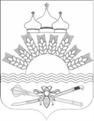       РОССИЙСКАЯ ФЕДЕРАЦИЯРОСТОВСКАЯ ОБЛАСТЬТАРАСОВСКИЙ РАЙОНМУНИЦИПАЛЬНОЕ ОБРАЗОВАНИЕ«ДЯЧКИНСКОЕ СЕЛЬСКОЕ ПОСЕЛЕНИЕ»  АДМИНИСТРАЦИЯ ДЯЧКИНСКОГО СЕЛЬСКОГО ПОСЕЛЕНИЯ     ПОСТАНОВЛЕНИЕОб исключении из реестра недвижимого имущества муниципального образования"Дячкинское сельское поселение"Тарасовского района Ростовской области      На основании Записи в Едином государственном реестре №61-61-43/019/2008-947 от 11.10.2008 на нежилое здание, расположенное по адресу: Ростовская область, р-н Тарасовский, сл. Дячкино, ул. Мира, д. 13, являющееся собственностью СПК «Правда», договора №34-000049657 на техническое обслуживание и ремонт газопроводов сети газопотребления и газоиспользующего оборудования между ПАО «Газпром газораспределение Ростов-на-Дону» и СПК «Правда» Администрация Дячкинского сельского поселенияПОСТАНОВЛЯЕТ:     1. Исключить из реестра недвижимого имущества муниципального образования "Дячкинское сельское поселение" Тарасовского района Ростовской области:- здание котельной №4 с реестровым номером 001/3-00028, расположенный по адресу: 346054, Ростовская область, Тарасовский район, сл.Дячкино, ул.Мира, д.13             2.Ведущему специалисту по земельным и имущественным отношениям Бокаревой Т.П. внести изменения в реестр недвижимого имущества муниципального образования "Дячкинское сельское поселение" Тарасовского района Ростовской области.      3. Главному бухгалтеру Казмеровой Е.В. снять с баланса Администрации Дячкинского сельского поселения недвижимое имущество.      4. Контроль за исполнением настоящего постановления оставляю за собой.Глава АдминистрацииДячкинского сельского поселения                                                            Ю.С. Филиппова           17.05.2023г.	                                                                         №  50               сл. Дячкино